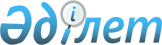 Об утверждении Положения государственного учреждения "Управление образования Актюбинской области"
					
			Утративший силу
			
			
		
					Постановление акимата Актюбинской области от 1 октября 2015 года № 354. Зарегистрировано Департаментом юстиции Актюбинской области 3 ноября 2015 года № 4550. Утратило силу постановлением акимата Актюбинской области от 22 ноября 2016 года № 484      Сноска. Утратило силу постановлением акимата Актюбинской области от 22.11.2016 № 484 (вводится в действие со дня его первого официального опубликования).

      Примечание РЦПИ.

      В тексте документа сохранена пунктуация и орфография оригинала.

      В соответствии со статьей 27 Закона Республики Казахстан от 23 января 2001 года "О местном государственном управлении и самоуправлении в Республике Казахстан", статьей 17 Закона Республики Казахстан от 1 марта 2011 года "О государственном имуществе" акимат Актюбинской области ПОСТАНОВЛЯЕТ: 

      1. Утвердить прилагаемое Положение государственного учреждения "Управление образования Актюбинской области".

      2. Государственному учреждению "Управление образования Актюбинской области" обеспечить размещение настоящего постановления в информационно-правовой системе "Әділет".

      3. Отменить некоторые постановления акимата Актюбинской области согласно приложению к настоящему постановлению.

      4. Контроль за исполнением настоящего постановления возложить на заместителя акима области Нуркатову С.К.

      5. Настоящее постановление вводится в действие по истечении десяти календарных дней после дня его первого официального опубликования.

 Перечень постановлений акимата Актюбинской области, подлежащих отмене      1. Пункт 2 постановления акимата Актюбинской области от 22 апреля 2008 года № 152 "О некоторых вопросах государственного учреждения "Департамент образования Актюбинской области.

      2. Пункт 3 постановления акимата Актюбинской области от 3 июля 2013 года № 201 "О создании управления по защите прав детей".

      3. Постановление акимата Актюбинской области от 3 июля 2013 года № 208 "О внесении изменений в постановление акимата области от 22 апреля 2008 года № 152".

      4. Пункт 1 акимата Актюбинской области от 13 ноября 2014 года № 403 "О внесении изменений в постановление акимата области от 22 апреля 2008 года № 152".

      5. Постановление акимата Актюбинской области от 8 июля 2014 года № 226 "О внесении изменений в постановление акимата области от 22 апреля 2008 года № 152".

      6. Пункт 2 постановления акимата Актюбинской области от 3 февраля 2015 года № 34 "О некоторых вопросах коммунальных государственных учреждений".

 ПОЛОЖЕНИЕ
о государственном органе "Управление образования Актюбинской области" 1. Общие положения      1. Настоящее Положение о государственном учреждении "Управление образования Актюбинской области" (далее – Положение) разработан в соответствии с Указом Президента Республики Казахстан № 410 от 29 октября 2012 года "Об утверждении Типового положения государственного органа Республики Казахстан" и определяет статус и полномочия государственного учреждения "Управление образования Актюбинской области". 

      2. Государственное учреждение "Управление образования Актюбинской области" является государственным органом Республики Казахстан, осуществляющим руководство в сфере образования.

      3. Государственное учреждение "Управление образования Актюбинской области" не имеет филиалов и представительств.

      4. Государственное учреждение "Управление образования Актюбинской области" осуществляет свою деятельность в соответствии с Конституцией и законами Республики Казахстан, актами Президента и Правительства Республики Казахстан, иными нормативными правовыми актами, а также настоящим Положением. 

      5. Государственное учреждение "Управление образования Актюбинской области" является юридическим лицом в организационно-правовой форме государственного учреждения, имеет печать и штампы со своим наименованием на государственном языке, бланки установленного образца, в соответствии с законодательством Республики Казахстан, счета в органах казначейства и является правопреемником реорганизованного государственного учреждения "Управление по защите прав детей Актюбинской области" и принимает на себя все (как и имущественные, так и неимущественные) права и обязанности реорганизованного юридического лица. 

      6. Государственное учреждение "Управление образования Актюбинской области" вступает в гражданско-правовые отношения от собственного имени. 

      7. Государственное учреждение "Управление образования Актюбинской области" имеет право выступать стороной гражданско-правовых отношений от имени государства, если оно уполномочено на это в соответствии с законодательством.

      8. Государственное учреждение "Управление образования Актюбинской области" по вопросам своей компетенции в установленном законодательством порядке принимает решения, оформляемые приказами руководителя управления образования Актюбинской области и другими актами, предусмотренными законодательством Республики Казахстан.

      9. Структура и лимит штатной численности государственного учреждения "Управление образования Актюбинской области" утверждаются в соответствии с действующим законодательством.

      10. Местонахождение государственного учреждения "Управление образования Актюбинской области": 030010, Республика Казахстан, Актюбинская область, город Актобе, проспект Абилкайыр хана, 40.

      11. Полное наименование государственного органа – государственное учреждение "Управление образования Актюбинской области".

      12. Настоящее Положение является учредительным документом государственного учреждения "Управление образования Актюбинской области". 

      13. Финансирование деятельности государственного учреждения "Управление образования Актюбинской области" осуществляется из областного бюджета. 

      14. Государственному учреждению "Управление образования Актюбинской области" запрещается вступать в договорные отношения с субъектами предпринимательства на предмет выполнения обязанностей, являющихся функциями управления образования Актюбинской области.

      Если государственному учреждению "Управление образования Актюбинской области" законодательными актами предоставлено право осуществлять приносящую доходы деятельность, то доходы, полученные от такой деятельности, направляются в доход государственного бюджета.

 2. Миссия, основные задачи, права и обязанности государственного органа      15. Миссией государственного учреждения "Управление образования Актюбинской области" является реализация государственной политики в сфере образования, обеспечивающей доступность качественного, конкурентоспособного образования, ориентированного на результат в соответствии с принципом "образование для всех в течение всей жизни". Целью дейтельности государственного учреждения "Управление образования Актюбинской области" является проведение государственной политики, направленной на развитие образования в Актюбинской области и обеспечение конституционных прав и свобод граждан в сфере образования.

      16. Задачи:

      1) разработка и реализация стратегии развития единого образовательного пространства области в целях обеспечения непрерывности и преемственности процесса образования;

      2) обеспечение государственных гарантий на получение общедоступного дошкольного и бесплатного начального, основного среднего и общего среднего образования, а также дополнительного образования в общеобразовательных учреждениях; 

      3) организация предоставления общедоступного дошкольного и бесплатного общего образования по основным общеобразовательным программам для обучающихся, воспитанников с ограниченными возможностями здоровья, для детей-сирот и детей, оставшихся без попечения родителей.

      4) обеспечение конституционных прав и законных интересов детей-сирот и детей, оставшихся без попечения родителей, детей-инвалидов, а также прав и законных интересов обучающихся (воспитанников) и педагогических работников областных государственных образовательных учреждений;

      5) определение и осуществление комплекса мер, направленных на функционирование и развитие деятельности подведомственных образовательных учреждений по совершенствованию общедоступного и качественного образования.

      17. Функции:

      1) разрабатывает и вносит на утверждение маслихата программы развития образования; 

      2) обеспечивает предоставление технического и профессионального, послесреднего образования; 

      3) обеспечивает обучение детей по специальным общеобразовательным учебным программам; 

      4) обеспечивает обучение одаренных детей в специализированных организациях образования; 

      5) организует заказ и обеспечение организаций образования, реализующих общеобразовательные учебные программы основного среднего, общего среднего образования и профессиональные учебные программы технического и профессионального, послесреднего образования, бланками документов государственного образца об образовании и осуществляет контроль за их использованием; 

      6) вносит предложения о создании, реорганизации и ликвидации государственных организаций образования, реализующие образовательные учебные программы обучения основного среднего и общего среднего, технического и профессионального, послесреднего образования, специализированные и специальные общеобразовательные учебные программы, а также региональных центров;

      7) вносит предложения по утверждению государственного образовательного заказа на дошкольное воспитание и обучение, размер подушевого финансирования и родительской платы;

      8) вносит предложения по утверждению государственного образовательного заказа на подготовку специалистов с техническим и профессиональным, послесредним образованием; 

      9) организует участие обучающихся в едином национальном тестировании; 

      10) в пределах компетенции принимает меры по материально-техническому обеспечению государственных организаций образования, реализующих профессиональные учебные программы технического и профессионального, послесреднего образования, а также специальные и специализированные общеобразовательные учебные программы (за исключением организаций образования в исправительных учреждениях уголовно-исполнительной системы); 

      11) обеспечивает приобретение и доставку учебников и учебно-методических комплексов на бумажных носителях для организаций образования, реализующих на основе государственного заказа профессиональные образовательные учебные программы технического и профессионального образования, а также специализированные и специальные общеобразовательные учебные программы; 

      12) обеспечивает проведение школьных олимпиад и конкурсов научных проектов по общеобразовательным предметам, координирует работу по организации и проведений районных (городских) олимпиад, конкурсов исполнителей и конкурсов профессионального мастерства областного масштаба; 

      13) обеспечивает проведение конкурсов, организует выплату победителям конкурса - государственным учреждениям среднего образования грант "Лучшая организация среднего образования";

      14) координирует вопрос обеспечения детей дополнительным образованием; 

      15) координирует обследование психического здоровья детей и подростков и оказание психолого-медико-педагогической консультативной помощи населению; 

      16) обеспечивает реабилитацию и социальную адаптацию детей и подростков с проблемами в развитии; 

      17) организует бесплатное и льготное питание отдельных категорий обучающихся в порядке, предусмотренном законодательством Республики Казахстан; 

      18) содействует трудоустройству лиц, окончивших на основе государственного образовательного заказа организации образования, реализующие профессиональные учебные программы технического и профессионального, послесреднего образования; 

      19) составляет отчет об использовании денежных сумм, поступивших на счета подведомственных государственных учреждений для спонсорской и благотворительной помощи; 

      20) организует и проводит мониторинг за соответствием содержания учебно-воспитательного процесса требованиям государственных стандартов образования в организациях образования независимо от форм собственности;

      21) проводит аттестацию педагогических работников организаций образования; 

      22) представляет статистические отчеты в вышестоящие органы по вопросам дошкольного, среднего общего, техничекого и профессионального, послесреднего образования;

      23) содействует развитию социального партнерства между учебными заведениями и работодателями по вопросам технического и профессионального, послесреднего образования и подготовки кадров;

      24) организует мониторинг за качеством учебно-воспитательного процесса и его технической базы, уровнем подготовки рабочих и специалистов, повышением квалификации и переподготовкой руководящих кадров и специалистов;

      25) обеспечивает переподготовку и повышение квалификации государственных учреждений, финансируемых за счет бюджетных средств; 

      26) вносит предложения по формированию областного бюджета и финансированию подведомственных организаций управления образования;

      27) совместно с областным комитетом профсоюза работников образования и науки разрабатывает и утверждает соглашение в системе образования, определяет и реализует меры морального и материального поощрения труда работников системы образования, представляет их к правительственным и ведомственным наградам;

      28) рассмотрение обращений физических и юридических лиц в пределах компетенции государственного учреждения "Управление образования Актюбинской области";

      29) обеспечение реализации концепций, программ, направленных на защиту прав и законных интересов детей, духовное и нравственное образование;

      30) обеспечение реализации законодательства Республики Казахстан и международных договоров в области защиты прав детей, соблюдения социальных и правовых гарантий, соблюдения государственных минимальных социальных стандартов, направленных на улучшение жизни детей с учетом региональных особенностей;

      31) составление ежегодных региональных отчетов о положении детей в регионе;

      32) обеспечение формирования социальной инфраструктуры для несовершеннолетних, в том числе организаций, осуществляющих функции по защите прав ребенка, и проведение мониторинга их деятельности;

      33) ведение регионального учета детей-сирот и детей, оставшихся без попечения родителей, воспитывающиеся в организациях для детей-сирот и детей, оставшихся без попечения родителей;

      34) оказание организационно-методической помощи некоммерческим и иным организациям, деятельность которых связана с осуществлением мер по профилактике правонарушений, безнадзорности и беспризорности среди несовершеннолетних, пропаганде здорового образа жизни, повышению правовой грамотности подростков;

      35) принятие мер в порядке, установленном законодательством Республики Казахстан, по трудовому и бытовому устройству, оказанию иной помощи несовершеннолетним, находящимся в трудной жизненной ситуации;

      36) обеспечение функционирования Центров адаптации несовершеннолетних и создание условий лицам, содержащимся в Центрах адаптации несовершеннолетних;

      37) осуществление комплекса мер по профилактике и предупреждению насилия и жестокого обращения в отношении детей, наихудших форм детского труда;

      38) продвижение социально значимых детских инициатив и проектов, выражающих интересы и права детей;

      39) принятие мер по информированию и проведению консультаций, осуществлению мероприятий по защите прав и законных интересов ребенка;

      40) проведение информационно-разъяснительной и просветительской деятельности в целях защиты детей от отрицательного воздействия социальной среды, информации, пропаганды и агитации, причиняющих вред их здоровью, нравственному и духовному развитию;

      41) организация и проведение мероприятий государственной политики в интересах детей за счет местных бюджетных и иных источников, не запрещенных законодательством Республики Казахстан;

      42) обеспечение взаимодействия с органами, осуществляющими функции по опеке или попечительству по вопросам профилактики социального сиротства;

      43) обеспечение взаимодействия с организациями, осуществляющие функции по защите прав ребенка с целью оказания методической и практической помощи в их деятельности;

      44) осуществление в пределах своей компетенции государственное обеспечение детей-сирот, оставшихся без попечения родителей, их обязательного трудоустройства и обеспечения жильем в установленном законом порядке;

      45) осуществление внутренного государственного финансового контроля согласно действующему законодательству;

      46) организует разработку и утверждение правил деятельности психологической службы в организациях среднего образования;

      47) организует разработку и утверждение типовых правил внутреннего распорядка организации образования;

      48) выдает разрешение на обучение в форме экстерната в организациях образования, реализующих специализированные и специальные общеобразовательные учебные программы.

      18. Права и обязанности:

      1) запрашивать и получать в установленном порядке необходимую для рассмотрения обращений информацию;

      2) издавать акты в пределах своей компетенции в соответствии с Трудовым Кодексом и иными нормативными правовыми актами, трудовым договором, соглашениями, коллективным договором;

      3) вносить на рассмотрение акима области и областного маслихата предложения по решению вопросов, относящихся к компетенции Управления;

      4) рассматривать вопросы формирования и реализации гендерной и семейно-демографической политики;

      5) участвовать в подготовке проектов актов акимата и акима области;

      6) владеть и пользоваться государственным пакетом акций (долями участия в уставном капитале) акционерных обществ (товариществ с ограниченной ответственностью) без права распоряжения;

      7) принимать законные и обоснованные решения.

 3. Организация деятельности государственного органа      19. Руководство государственного учреждения "Управление образования Актюбинской области" осуществляется первым руководителем, который несет персональную ответственность за выполнение возложенных на Управление задач и осуществление им своих функций.

      20. Первый руководитель государственного учреждения "Управление образования Актюбинской области" назначается на должность и освобождается от должности акимом Актюбинской области.

      21. Первый руководитель государственного учреждения "Управление образования Актюбинской области" имеет заместителей, которые назначаются на должности и освобождается от должностей в соответствии с законодательством Республики Казахстан.

      22. Полномочия первого руководителя государственного учреждения "Управление образования Актюбинской области":

      1) несет персональную ответственность за выполнение возложенных на управление задач и осуществление им своих функций;

      2) принимает меры направленное на противодействие коррупции в управлении с установлением персональной ответственности руководителя за принятием антикоррупционных мер;

      3) устанавливает степень ответственности заместителей руководителя управления;

      4) назначает и освобождает от должности руководителей государственных организаций и учреждений, финансируемых из областного бюджета в установленном законом порядке. 

      Исполнение полномочий руководителя государственного учреждения "Управление образования Актюбинской области" в период его отсутствия осуществляется лицом, его замещающим в соответствии с действующим законодательством.

      23. Руководитель определяет полномочия своих заместителей в соответствии с действующим законодательством.

 4. Имущество государственного органа      24. Имущество государственного учреждения "Управление образования Актюбинской области" может иметь на праве оперативного управления обособленное имущество в случаях, предусмотренным законодательством.

      Имущество формируется за счет имущества, переданного ему государством, а также имущества, стоимость которых отражается в балансе государственного органа.

      Уполномоченным органом государственного учреждения "Управление образования Актюбинской области" по управлению государственным имуществом (далее – уполномоченный орган по государственному имуществу) является Управление финансов Актюбинской области.

      25. Государственное учреждение "Управление образования Актюбинской области" не вправе самостоятельно отчуждать или иным способом распоряжаться закрепленным за ним имуществом и имуществом, приобретенным за счет средств, выданных ему по плану финансирования, если иное не установлено законодательством.

 5. Реорганизация и упразднение государственного органа      26. Реорганизация и упразднение государственного учреждения "Управление образования Актюбинской области", осуществляеются в соответствии с законодательством Республики Казахстан.

 Перечень организаций, находящихся в ведении государственного органа "Управление образования Актюбинской области"      1) Коммунальное государственное учреждение "Актюбинская областная специализированная школа-интернат для одаренных детей им М.Кусаинова";

      2) Коммунальное государственное учреждение "Актюбинский областной специализированный казахско-турецкий лицей-интернат для одаренных юношей";

      3) Коммунальное государственное учреждение "Актюбинская областная специализированная физико-математическая школа-интернат";

      4) Коммунальное государственное учреждение "Актюбинский областной специализированный многопрофильный лицей-интернат им.Есет Батыра";

      5) Коммунальное государственное учреждение "Алгинский областной детский дом";

      6) Коммунальное государственное учреждение "Актюбинский областной Дом юношества";

      7) Коммунальное государственное учреждение "Актюбинская областная специальная (коррекционная) школа-интернат-колледж для детей с нарушением слуха";

      8) Коммунальное государственное учреждение "Областная санаторно-туберкулезная школа-интернат";

      9) Коммунальное государственное учреждение "Областная специальная коррекционная школа-сад для детей с задержкой психического развития";

      10) Коммунальное государственное учреждение "Специальная (коррекционная) школа № 7";

      11) Коммунальное государственное учреждение "Яйсанская специальная организация образования";

      12) Коммунальное государственное учреждение "Актюбинский областной реабилитационный (специальный) центр";

      13) Коммунальное государственное учреждение "Темирский детский дом семейного типа";

      14) Коммунальное государственное учреждение "Хромтауский детский дом семейного типа";

      15) Коммунальное государственное учреждение "Кобдинский детский дом семейного типа";

      16) Коммунальное государственное учреждение "Центр адаптации несовершеннолетних Актюбинской области";

      17) Государственное коммунальное казенное предприятие "Актюбинский областной научно-практический центр";

      18) Коммунальное государственное учреждение "Региональный научно-практический центр "Актобе-Дарын";

      19) Коммунальное государственное учреждение "Актюбинский многопрофильный колледж";

      20) Коммунальное государственное учреждение "Жайсанский многопрофильный колледж";

      21) Государственное коммунальное казенное предприятие "Айтекебийский многопрофильный колледж";

      22) Государственное коммунальное казенное предприятие "Актюбинский колледж строительства и бизнеса";

      23) Государственное коммунальное казенное предприятие "Актюбинский колледж сервиса";

      24) Государственное коммунальное казенное предприятие "Хромтауский горно-технический колледж";

      25) Государственное коммунальное казенное предприятие "Алгинский индустриально- технический колледж";

      26) Государственное коммунальное казенное предприятие "Актюбинский автомобильно-дорожный колледж";

      27) Государственное коммунальное казенное предприятие "Актюбинский колледж промышленных технологий и управления";

      28) Государственное коммунальное казенное предприятие "Кандыагашский промышленно-экономический колледж";

      29) Государственное коммунальное казенное предприятие "Эмбинский колледж сферы услуг";

      30) Государственное коммунальное казенное предприятие "Уилский аграрный колледж";

      31) Государственное коммунальное казенное предприятие "Шалкарский аграрно-технический колледж";

      32) Государственное коммунальное казенное предприятие "Бадамшинский агротехнический колледж";

      33) Государственное коммунальное казенное предприятие "Байганинский технический колледж";

      34) Государственное коммунальное казенное предприятие "Кобдинский многопрофильный колледж";

      35) Государственное коммунальное казенное предприятие "Актюбинский гуманитарный колледж";

      36) Государственное коммунальное казенное предприятие "Актюбинский колледж транспорта, коммуникаций и новых технологий"; 

      37) Государственное коммунальное казенное предприятие "Актюбинский сельскохозяйственный колледж";

      38) Государственное коммунальное казенное предприятие "Актюбинский колледж связи и электротехники";

      39) Государственное коммунальное казенное предприятие "Актюбинский музыкальный колледж им А. Жубанова";

      40) Коммунальное государственное учреждение "Областная психолого-медико-педагогическая консультация".


					© 2012. РГП на ПХВ «Институт законодательства и правовой информации Республики Казахстан» Министерства юстиции Республики Казахстан
				
      Аким Актюбинской области

Б.Сапарбаев
Приложение к постановлению
акимата Актюбинской области 
от 01 октября 2015 года № 354Утвержден
постановлением акимата 
Актюбинской области
от 01 октября 2015 года № 354